ADDENDUM 1 Request for Proposal Ref: B-220904Subject:  National firms / institutions/organizations to develop and disseminate– Code of Conduct on responsible business in Viet Nam for merchants and sellers on e-commerce platformsIssued Date: 							26 September 2022Original deadline for submission of bids/offers			7 October 2022The submission deadline is now extended to: 23.59 hrs., 15 October 2022 (Hanoi time)This correspondence pertaining to the above-mentioned requirement should be considered as an integral part of the tender documents.The complete bidding documents and addendums/amendments concerning this call for bids can be examined and obtained free of charge from the following website: https://procurement-notices.undp.org/view_notice.cfm?notice_id=95998United Nations Development Programme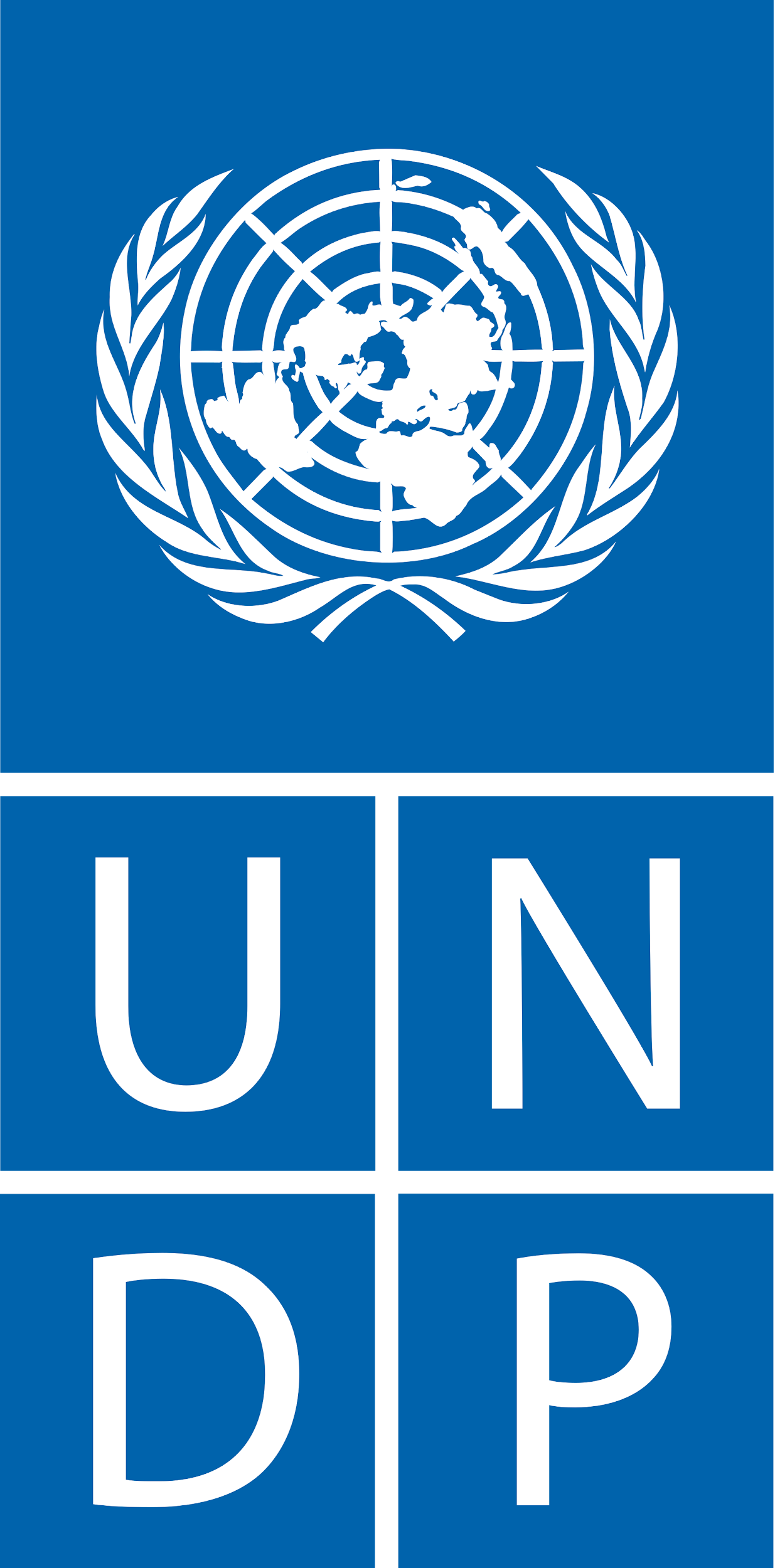 